附件1：证书式样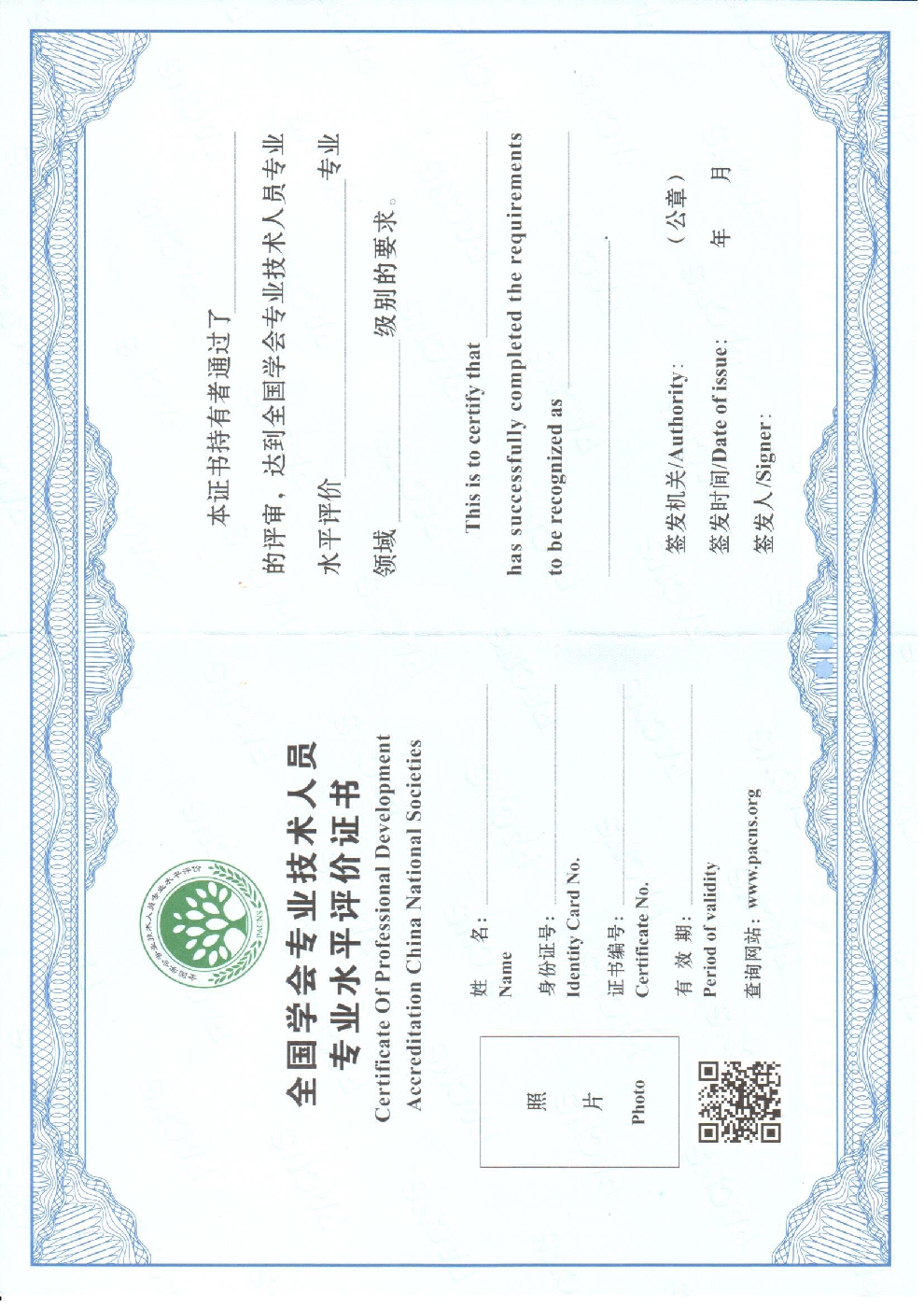 